РОЛЬ КНИГИ В РАЗВИТИИ РЕБЕНКАКонсультация для родителей детей раннего возраста Воспитатель Спицына О.А.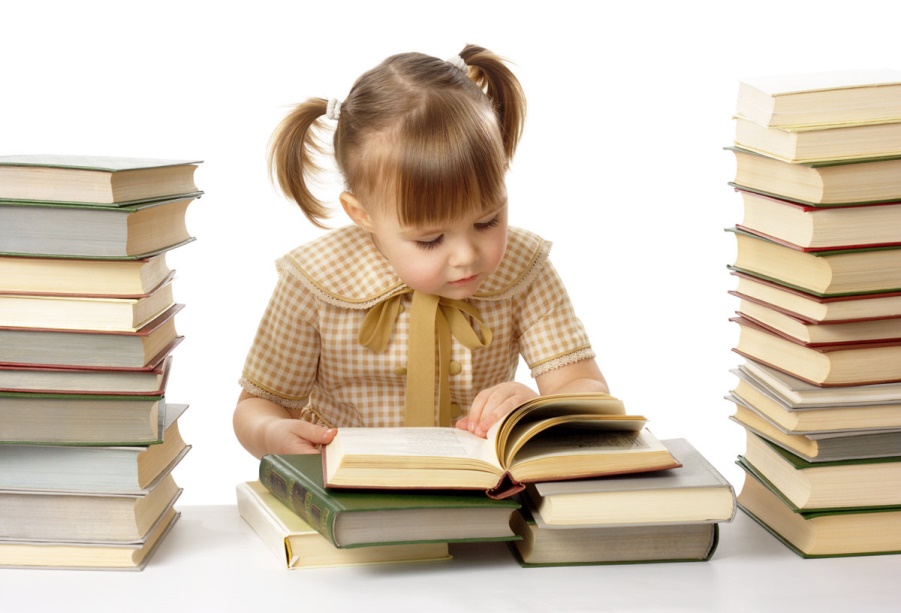 с. Пригорское 2022 г.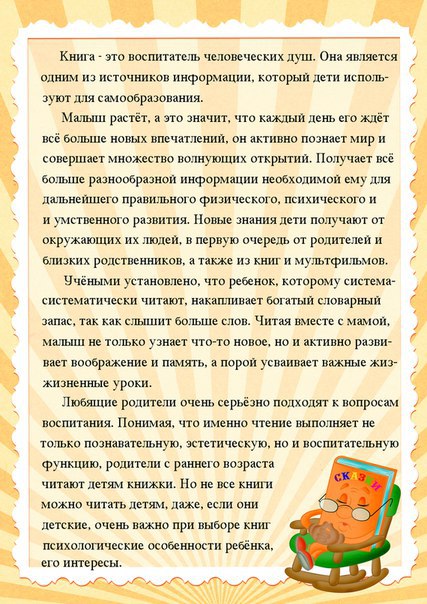 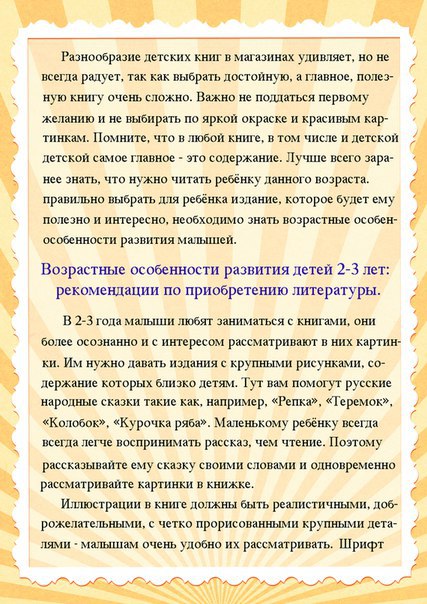 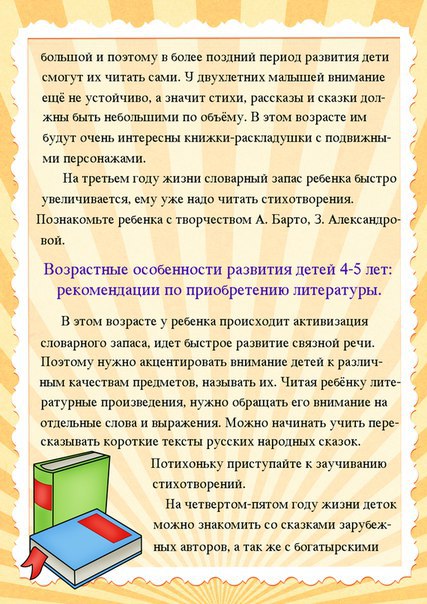 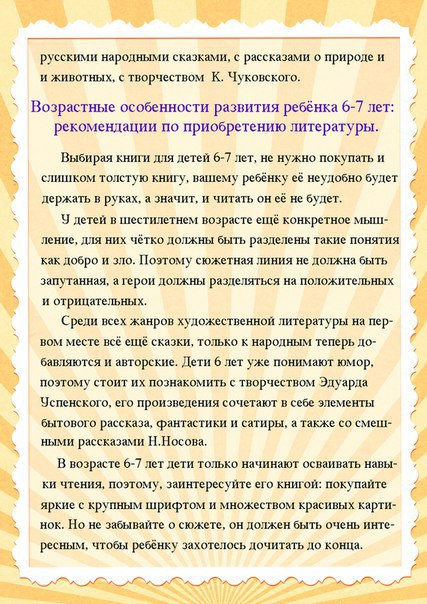 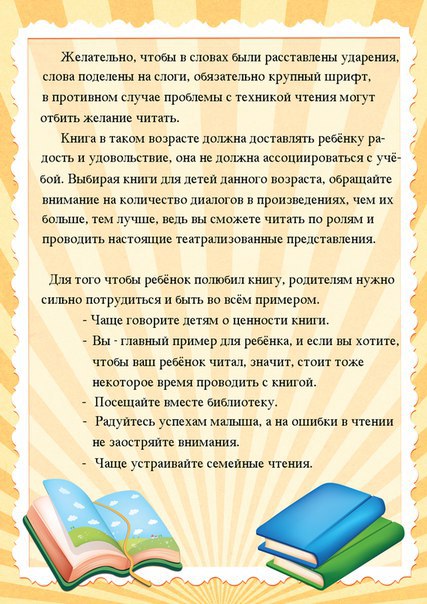 